ProjektasVadovaudamasi Lietuvos Respublikos vietos savivaldos įstatymo 16 straipsnio 2 dalies 7 punktu, Pagėgių savivaldybės taryba n u s p r e n d ž i a: 1. Patvirtinti/Nepatvirtinti Pagėgių savivaldybės tarybos Kontrolės komiteto 2020 metų veiklos programą (pridedama).	  2. Sprendimą paskelbti Teisės aktų registre ir Pagėgių savivaldybės interneto svetainėje  www.pagegiai.lt.              Šis sprendimas gali būti skundžiamas Regionų apygardos administracinio teismo Klaipėdos rūmams (Galinio Pylimo g. 9, 91230 ) Lietuvos Respublikos administracinių bylų teisenos įstatymo nustatyta tvarka per 1 (vieną) mėnesį nuo sprendimo paskelbimo ar įteikimo suinteresuotiems asmenims dienos.SUDERINTA:L.e. administracijos direktoriaus pareigas		           Virginijus KomskisDokumentų valdymo ir teisės skyriaus vyriausiasis specialistas	           Valdas VytuvisCivilinės metrikacijos ir viešosios tvarkos skyriaus vyriausioji specialistė − kalbos ir archyvo tvarkytoja                                   Laimutė MickevičienėParengė Lina Augustinavičiūtė,Kontrolės komiteto pirmininkė                                                               PATVIRTINTA                                                                                   Pagėgių savivaldybės tarybos2020 m. sausio      d.
sprendimu  Nr. T-PAGĖGIŲ SAVIVALDYBĖS TARYBOS KONTROLĖS KOMITETO 2020  METŲ VEIKLOS PROGRAMAPagėgių savivaldybės tarybos Kontrolės komiteto pirmininkė                      Lina AugustinavičiūtėPagėgių savivaldybės tarybosveiklos reglamento2 priedasPAGĖGIŲ SAVIVALDYBĖS TARYBOS SPRENDIMO PROJEKTO Dėl pagėgių savivaldybės TARYBOS KONTROLĖS KOMITETO 2020 METŲ VEIKLOS PROGRAMOS PATVIRTINIMO aIŠKINAMASIS RAŠTAS 2020-01-061. Parengto projekto tikslai ir uždaviniai Parengto projekto tikslas yra patvirtinti/nepatvirtinti Kontrolės komiteto 2020 metų veiklos programą.2. Kaip šiuo metu yra sureguliuoti projekte aptarti klausimaiSprendimas yra parengtas vadovaujantis Lietuvos Respublikos vietos savivaldos įstatymo 16 straipsnio 2 dalies 7 punktu.3. Kokių teigiamų rezultatų laukiamaPatvirtinus/Nepatvirtinus sprendimą, bus įgyvendintos Lietuvos Respublikos vietos savivaldos įstatymo nuostatos. 4. Galimos neigiamos priimto projekto pasekmės ir kokių priemonių reikėtų imtis, kad tokių pasekmių būtų išvengta.Nepriėmus tarybos sprendimo, nebus įgyvendintas Lietuvos Respublikos vietos savivaldos įstatymo nuostatos.5. Kokius galiojančius aktus (tarybos, mero, savivaldybės administracijos direktoriaus) reikėtų pakeisti ir panaikinti, priėmus sprendimą pagal teikiamą projektą.Priėmus sprendimą pagal teikiamą projektą galiojančių teisės aktų pakeisti ar panaikinti nereikės.6. Jeigu priimtam sprendimui reikės kito tarybos sprendimo, mero potvarkio ar administracijos direktoriaus įsakymo, kas ir kada juos turėtų parengti.Nereikės.7.  Ar reikalinga atlikti sprendimo projekto antikorupcinį vertinimą  Šis sprendimas antikorupciniu požiūriu nevertinamas.8. Sprendimo vykdytojai ir įvykdymo terminai, lėšų, reikalingų sprendimui įgyvendinti, poreikis (jeigu tai numatoma – derinti su Finansų skyriumi)        	Nenumatyta.9. Projekto rengimo metu gauti specialistų vertinimai ir išvados, ekonominiai apskaičiavimai (sąmatos)  ir konkretūs finansavimo šaltiniai.       Negauta.10.  Projekto rengėjas ar rengėjų grupė.Sprendimo projektą parengė Kontrolės komiteto pirmininkė Lina Augustinavičiūtė. 11. Kiti, rengėjo nuomone,  reikalingi pagrindimai ir paaiškinimai.              Nėra.Kontrolės komiteto pirmininkė 			Lina Augustinavičiūtė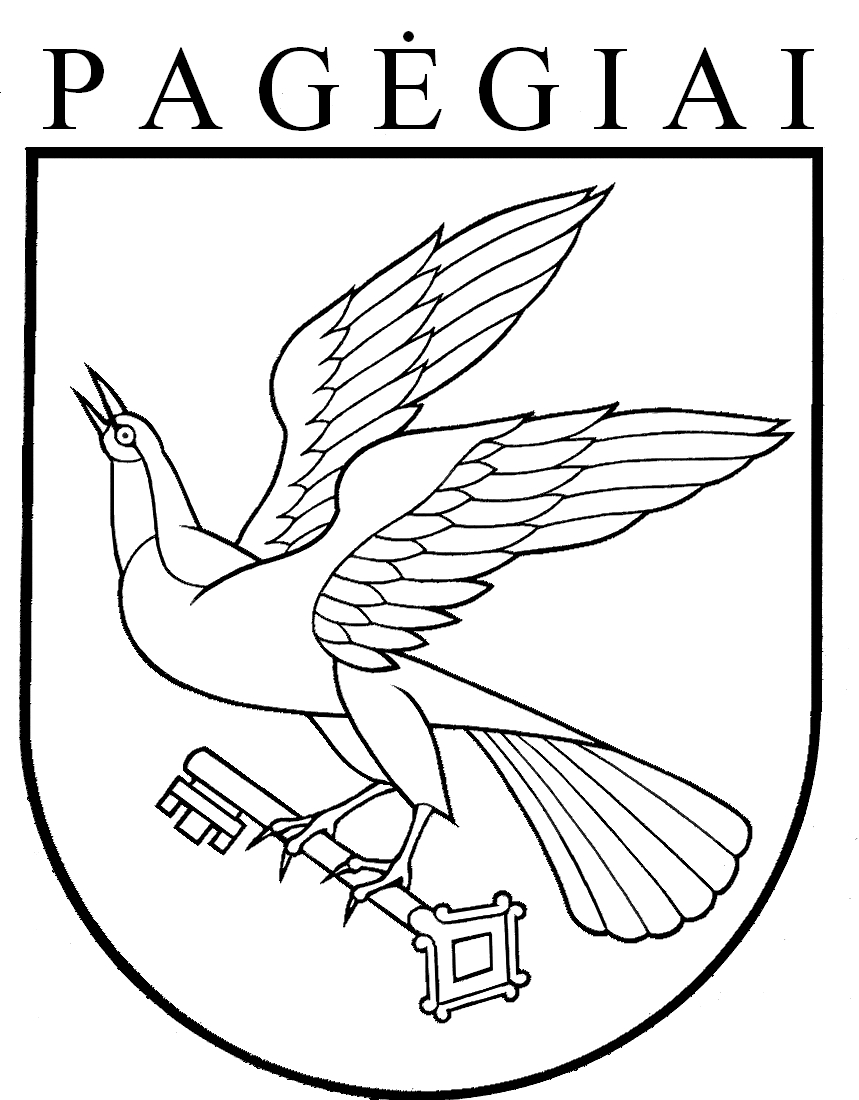 Pagėgių savivaldybės tarybasprendimasdėl pagėgių savivaldybės TARYBOS KONTROLĖS KOMITETO 2020 METŲ VEIKLOS PROGRAMOS PATVIRTINIMO2020 m. sausio  6 d. Nr. T1-2PagėgiaiEil.Nr.Programos priemonėsVykdymo laikotarpisAtsakingas vykdytojas1.Gyventojų priėmimas.Nuolat, esant užsiregistravusiųjųKontrolės komiteto nariai2.Gyventojų pareiškimų, skundų ir siūlymų nagrinėjimas ir dėl jų priimtų pasiūlymų Tarybai teikimas.Nuolat, esant pareiškimų, skundų, siūlymųKontrolės komiteto nariai3.Savivaldybės skolos bei skolinimosi galimybių vertinimas, išvadų dėl Savivaldybės skolinimosi einamaisiais metais svarstymas.Nuolat, esant reikaluiKontrolės komiteto nariai4.Savivaldybės kontrolieriaus parengtos ataskaitos dėl Savivaldybės kontrolės ir audito tarnybos veiklos plano įvykdymo svarstymas.Einamųjų metų I ketvirtisKontrolės komiteto nariai, Savivaldybės kontrolierius5. Sprendimo projekto teikimas Pagėgių savivaldybės tarybai dėl pavedimo  Pagėgių savivaldybės kontrolės ir audito tarnybai atlikti auditą dėl Pagėgių savivaldybės administracijos ir Pagėgių savivaldybės įstaigų tarnybinių automobilių naudojimo tvarkos ir apskaitos.Einamųjų metų I ketvirtisKontrolės komiteto nariai6.Sprendimo projekto teikimas Pagėgių savivaldybės tarybai dėl pavedimo  Pagėgių savivaldybės kontrolės ir audito tarnybai atlikti auditą dėl Pagėgių savivaldybės A. Mackaus gimnazijos etatų reikalingumo. Einamųjų metų II ketvirtisKontrolės komiteto nariai7.Savivaldybės kontrolės ir audito tarnybos parengtų išvadų dėl pateiktų tvirtinti praėjusių metų Savivaldybės biudžeto vykdymo ir kitų finansinių ataskaitų svarstymas.Einamųjų metų III (IV) ketvirtisKontrolės komiteto nariai8.Savivaldybės institucijų ir įstaigų vadovų išklausymas dėl auditų metu nustatytų trūkumų ar teisės aktų pažeidimų šalinimo.Nuolat, esant reikaluiKontrolės komiteto nariai, Savivaldybės kontrolierius, įstaigų vadovai9.Savivaldybės kontrolės ir audito tarnybos kitų metų veiklos plano projekto svarstymas ir pasiūlymų dėl šio plano projekto papildymo ar pakeitimo teikimas.Einamųjų metų IV ketvirtisKontrolės komiteto nariai, Savivaldybės kontrolierius10.Savivaldybės kontrolės ir audito tarnybos ateinančių metų veiklos planui vykdyti reikalingų asignavimų įvertinimas ir išvados dėl to teikimas.Einamųjų metų IV ketvirtisKontrolės komiteto nariai11.Atsiskaitymas už kontrolės komiteto veiklą Savivaldybės tarybai.Einamųjų metų I ketvirtisKontrolės komiteto pirmininkas